ПРАКТИЧЕСКИЕ РАБОТЫ № 5Деловая ситуация: Оформление на работу.Цель работы: усовершенствовать навыки составления и оформления документов в соответствии с ГОСТ Р 6.30-2003 «Унифицированные системы документации. Унифицированная система организационно-распорядительной документации. Требования к оформлению документов».В результате занятия обучающийся должен закрепить следующие знания: - об основных понятиях: цели, задачи  и  принципы  документационного  обеспечения  управления; -о классификации  документов; -о требованиях  к  составлению  и  оформлению  документов; и умения:-оформлять  документацию  в  соответствии  с  нормативной базой, в т.ч. с использованием информационных технологий с использованием 1С Документооборот, Бухгалтерия, Управление кадрами. -использовать унифицированные формы документов.Норма времени: 2 часаОснащение рабочего места:1. ГОСТ Р 6.30-2003 «Унифицированные системы документации. Унифицированная система организационно-распорядительной документации. Требования к оформлению документов».2. Образцы документовСредства обучения:1. ГОСТ Р 6.30-2003 «Унифицированные системы документации. Унифицированная система организационно-распорядительной документации. Требования к оформлению документов».2. Басаков М.И. Делопроизводство (Документационное обеспечение управления): учебник/М.И. Басаков, О.И. Замыцкова. – Изд. 6-е, испр. и дополн. – Ростов н/Д: Феникс, 2007. – 375, (1) с. – стр. 172-191Порядок проведения занятия:1. Записать номер практической работы, тему и цель работы2. Записать коротко предложенные заданияПрактическая работа состоит из задания по составлению ОРД и контрольных вопросов.В начале занятия следует повторить порядок составления и оформления документов по личному составу предприятия (организации).Задание:Составить профессиональное резюме.Написать автобиографию. Составить заявление о приеме на работу.Исполнить необходимые визы на заявлении.Наложить резолюцию руководителя предприятия на заявление.Разработать проект трудового договора.Составить приказ о зачислении на работу в соответствующее подразделение, с определенного числа, с определенным испытательным сроком, с установлением уровня оплаты труда согласно личному заявлению, визам и резолюции на нем и трудовому договору.Составить на себя характеристику от лица руководителя.Контрольные вопросы:1. Какие виды документов относятся к документации по личному составу?2. Какие документы предъявляются при оформлении на работу?3. Какие требования предъявляются к содержанию и оформлению трудового договора?4. Какие требования предъявляются к составлению и оформлению характеристики?5. Какие составные элементы и реквизиты должны быть отражены в автобиографии?Образец РезюмеФ.И.О.:
Дата рождения:Адрес: Телефон: Эл. почта: Пожелания к будущей работе
Должность: Зарплата: Опыт работыПоследнее место работы:
Годы работы:
Ваша должность:
Должностные обязанности и, если есть, достижения:
Предпоследнее место работы:
Годы работы:
Ваша должность:
Должностные обязанности и, если есть, достижения:Укажите прочие места работы, если такие были Образование
Годы учебы:Учебное заведение:Специальность:Повышение квалификации: если повышали, укажите полученную квалификацию, учебное заведение, год получения.Профессиональные навыкиРасскажите о полученных ранее знаниях и умениях, которые пригодятся вам на желаемой должности, в том числе знание иностранных языков и степень владения компьютером.Дополнительные сведения
Необязательная, часть резюме. Если это уместно, опишите свое семейное положение, личные качества и увлечения. Здесь же можно предупредить, готовы ли к командировкам. ____________________________(наименование предприятия)____________________________(Ф.И.О. руководителя)________________________________(фамилия, имя, отчество)Адрес___________________________________________________________ЗАЯВЛЕНИЕПрошу принять меня  с "___"_________ 20__ г. на  работу (основная / по совместительству)  на должность _____________________    ____________________________________________________________.         "___"_________20__г.            ____________        (____________)ОбразецТРУДОВОЙ КОНТРАКТДата_________ 									№ _______Предприятие (организация) __________________________________________(наименование)в лице ____________________________________________________________,(должность, Ф. И. О.)именуемое в дальнейшем «Предприятие», и ____________________________,(Ф.И.О. )именуемый в дальнейшем «Работник», заключили настоящий контракт о нижеследующем:1. Работник _______________________________________________________(Ф. И. О.)принимается на работу_______________________________________________(наименование структурного подразделения)по профессии, должности ____________________________________________(полное наименование профессии, должности)квалификации ______________________________________________________(разряд, квалификационная категория)2. Контракт является:              договором по основной работедоговором по совместительству3. Вид контракта:на неопределенный срок (бессрочный)на определенный срок _______________________________________________(указать причину заключения срочного контракта)на время выполнения определенной работы, ___________________________.(указать, какой)4. Срок действия контракта:начало работы _____________________________________________________окончание работы __________________________________________________.5. Срок испытания:        а) без испытанияб) (продолжительность испытательного срока)6. Работник должен выполнять следующие обязанности:___________________________________________________________________Указываются основные характеристики работы и требования к уровню их выпол-_______________________________________________________________нения: по объему производства (работ),качеству выпускаемой продукции (качеству _____________________________________________________________     (обслуживания), соблюдению правил по охране труда, выполнению смежных ____________________________________________________________    работ в целях обеспечения взаимозаменяемости или делается ссылка на соответствующие _______________________________________________________________ пункты должностной инструкцииПри совмещении профессий ( работ),________________________________________________________________ выполнении смежных операцийдается перечень этих работ и их объемы.7. Предприятие обязано организовать труд работника, создать условия для безопасного и эффективного труда, оборудовать рабочее место в соответствии с правилами охраны труда и техники безопасности, своевременно выплачивать обусловленную контрактом заработную плату.Указываются конкретные меры по _________________________________________________________________организации производственного процесса,оборудованию рабочего места,  подготов-______________________________________________________________     ке и повышению квалификации работника и созданию других условий труда.8. Обязанности Предприятия по обеспечению условий работы на рабочем месте с указанием достоверных характеристик, компенсаций и льгот работнику за тяжелые, особо тяжелые работы и работы с вредными, особо вредными или опасными условиями труда:__________________________________________________________________9. Особенности режима рабочего времени:неполный рабочий день ___________________________________________________ неполная рабочая неделя __________________________________________________почасовая работа ________________________________________________________10. Работнику устанавливается-должностной оклад (тарифная ставка) ________ руб. в месяц или ______ руб.за 1 час работы,надбавка (доплата и другие выплаты) _______________________________________(указать вид доплат, надбавок) ______________________________ руб. (в % к ставке, окладу).11. Работнику устанавливается ежегодный отпуск продолжительностью: основной ____________________________ рабочих дней; дополнительный ______________________ рабочих дней.12. Другие условия контракта, связанные со спецификой труда ______________________________________________________________________________________________________________________________________________________________________________________________________________________________________________________________________________13. Юридические адреса и подписи сторонПредприятие 						Работник______________________ 				Адрес___________________——————————— 				-———-———————-----Паспортные данные                    Телефон_________________ДолжностьПодпись        И. О. Фамилия         			Подпись        И. О. Фамилия М.П.Унифицированная форма № Т-1
Утверждена Постановлением Госкомстата России
от 05.01.2004 № 1(наименование организации)(распоряжение)о приеме работника на работу(фамилия, имя, отчество)Основание: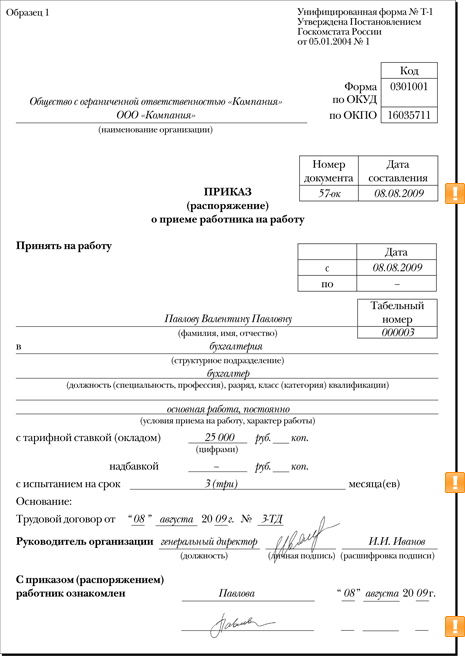 КодФорма по ОКУДФорма по ОКУД0301001по ОКПОНомер документаДата составленияПРИКАЗДатаПринять на работуспоТабельный номерв(структурное подразделение)(должность (специальность, профессия), разряд, класс (категория) квалификации)(должность (специальность, профессия), разряд, класс (категория) квалификации)(условия приема на работу, характер работы)(условия приема на работу, характер работы)с тарифной ставкой (окладом)руб.коп.(цифрами)надбавкойруб.коп.(цифрами)с испытанием на срокмесяца(ев)Трудовой договор от “”20г.  №Руководитель организации(должность)(личная подпись)(расшифровка подписи)С приказом (распоряжением) работник ознакомлен“”20г.(личная подпись)